Sehr geehrte Mitarbeiter*innen,in geeigneten Fällen wollen wir Informationen über Ereignisse aus unserem Schulleben – auch personenbezogen – einer größeren Öffentlichkeit zugänglich machen. Wir beabsichtigen daher, insbesondere im Rahmen der pädagogischen Arbeit oder von Schulveranstaltungen entstehende Texte und Fotos zu veröffentlichen. Neben Klassenfotos kommen hier etwa personenbezogene Informationen über Schulausflüge, Schülerfahrten, Schüleraustausche, (Sport-) Wettbewerbe, Unterrichtsprojekte oder den „Tag der Offenen Tür“ in Betracht.Auf unsere Schulhomepage wollen wir ferner für die Dauer Ihrer Schulzugehörigkeit Ihre dienstlichen Kommunikationsdaten (Name, Namensbestandteile, Vorname(n), Funktion, ggf. Amtsbezeichnung, ggf. Lehrbefähigung, dienstliche Telefonnummer, dienstliche E-Mail-Adresse) einstellen. Hierzu möchten wir im Folgenden um Ihre Einwilligung nach dem KDG (Kirchlichen Datenschutzgesetz) § 6b) bitten.Hiermit willige ich in die Veröffentlichung meiner vorgenannten personenbezogenen Daten und/oder Fotos in folgenden Medien ein:   Bitte ankreuzen!	Veröffentlichungen wie Jahresbericht der Schule, Abschlusszeitungen, Schülerzeitung	Örtliche Tagespresse	World Wide Web (Internet) unter der Homepage der Schule      Siehe hierzu den Hinweis unten!	Fotos	Dienstliche Kommunikationsdaten und Name (für die Dauer der Schulzugehörigkeit)Die Einwilligung gilt für die jeweils aktuellen Daten und zwar sowohl einzeln, als auch in Kombination miteinander. Die Rechteeinräumung an Fotos erfolgt ohne Vergütung, umfasst aber nicht das Recht zur Bearbeitung.Diese Einwilligung kann für die Zukunft jederzeit widerrufen werden. Dabei kann der Widerruf auch nur auf einen Teil der Medien oder der Datenarten oder Fotos bezogen sein. Durch den Widerruf der Einwilligung wird die Rechtmäßigkeit der aufgrund der Einwilligung bis zum Widerruf erfolgten Verarbeitung nicht berührt. Im Falle des Widerrufs werden entsprechende Daten zukünftig nicht mehr für die oben genannten Zwecke verwendet und unverzüglich aus den entsprechenden Internet-Angeboten gelöscht. Soweit die Einwilligung nicht widerrufen wird, gilt sie für die Dauer der Schulzugehörigkeit, nach Ende der Schulzugehörigkeit werden die Daten gelöscht.  Die Einwilligung ist freiwillig. Aus der Nichterteilung oder dem Widerruf der Einwilligung entstehen keine Nachteile.Gegenüber der Schule besteht ein Recht auf Auskunft über Ihre personenbezogenen Daten, ferner haben Sie ein Recht auf Berichtigung, Löschung oder Einschränkung, ein Widerspruchsrecht gegen die Verarbeitung und ein Recht auf Datenübertragbarkeit. Zudem steht Ihnen ein Beschwerderecht bei der Datenschutzaufsichtsbehörde.Datenschutzrechtlicher Hinweis bei Veröffentlichungen im Internet 
Bei einer Veröffentlichung im Internet können die personenbezogenen Daten (einschließlich Fotos) jederzeit und zeitlich unbegrenzt weltweit abgerufen und gespeichert werden. Die Daten können damit etwa auch über so genannte „Suchmaschinen“ aufgefunden werden. Dabei kann nicht ausgeschlossen werden, dass andere Personen oder Unternehmen die Daten mit weiteren im Internet verfügbaren personenbezogenen Daten verknüpfen und damit ein Persönlichkeitsprofil erstellen, die Daten verändern oder zu anderen Zwecken verwenden. 
Einwilligung in die Veröffentlichung von personenbezogene  Daten und Fotos von Mitarbeiter*innen der Einrichtung      Stiftung Katholische Freie Schule der Diözese Rottenburg-StuttgartStabstelle Datenschutzdatenschutz@stiftungsschulamt.drs.de[Nachname des*er Mitarbeiter*in][Vorname des*der Mitarbeiter*in][Ort, Datum][Unterschrift der Mitarbeiter*in]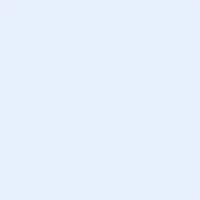 